Zvieriplan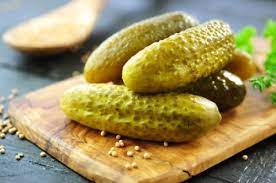 MontagDienstagMittwochDonnerstagFreitagKnäckebrotHartkäseFrüchteDinkelbrotSalamiEssiggurkeFrüchteGemüsesticksKräuterdipSchwedenbrotFrüchteKernenbrotFrischkäseFrüchtesalziges Popcorn Früchte